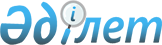 О квоте иммиграции на 1999 годУказ Президента Республики Казахстан от 3 мая 1999 года № 128



          В соответствии с Законом Республики Казахстан  
 Z970204_ 
  "О миграции 
населения" и в целях организации переселения и обустройства семей
репатриантов (оралман), изъявивших желание возвратиться на свою 
историческую родину, постановляю:




          1. Установить представленную Правительством Республики Казахстан
квоту иммиграции на 1999 год в количестве 500 семей, согласно приложению.




          2. Правительству Республики Казахстан, акимам областей, городов




Астаны и Алматы осуществить организованную репатриацию лиц казахской 
национальности, которые не могут вернуться на свою историческую 
родину без финансовой поддержки государства, а также их прием и 
обустройство в местах расселения и принять иные меры по реализации 
настоящего Указа. 
     3. Настоящий Указ вступает в силу со дня подписания. 
     
          Президент 
     Республики Казахстан
     
                                                   Приложение 
                                               к Указу Президента 
                                              Республики Казахстан
                                             от 3 мая 1999 г. № 128
     
                        Квота иммиграции на 1999 год 
 ____________________________________________________________________
|   Области   |Афганис|Иран|КНР|Монго|Пакис|Тур|Таджикис|Узбеки|Итого|
|             |тан    |    |   |лия  |тан  |ция|тан     |стан  |     |
|_____________|_______|____|___|_____|_____|___|________|______|_____|
 Акмолинская            10                   50            20     80
 Актюбинская     10          20                            20     50
 Алматинская                                                       0
 Атырауская      10     10                                 10     30
 Восточно-            
 Казахстанская   10          20                                   30
 Жамбылская                            20                         20 
 Западно-
 Казахстанская   10                                               10
 Карагандинская                        50                         50
 Кызылординская  10                                        10     20
 Костанайская                     30   30                         60
 Мангистауская   20     30                                 20     70
 Павлодарская                     10               10             20
 Северо- 
 Казахстанская               20   10                              30
 Южно-
 Казахстанская                                     10      20     30
 г. Алматы                                                         0
 г. Астана                                                         0
 Итого           70     50   60   50    100  50    20      100   500
                                              
      
      


					© 2012. РГП на ПХВ «Институт законодательства и правовой информации Республики Казахстан» Министерства юстиции Республики Казахстан
				